１．右の図を見て答えましょう。（１）図の（　）の中に，電流の向きを　　　　または，　　で書き入れましょう。    （ 　　 ）（２）（　）の中の正しいほうに〇をつけ，　　　に当てはまる言葉を書き入れましょう。・かん電池で回路をつくると，かん電池の（・）からモーターを通って（＋極・－極）へ電気が流れる。この電気の流れを   　　   という。・モーターの回る向きをえるには，かん電池をつなぐ（向き・数）をえるとよい。・モーターを速く回すには，かん電池２こを   　　   つなぎにするとよい。回路に流す電流を（弱く・強く）するとモーターが速く回るようになる。２．下の図の回路の中で，豆電球がいちばん明るくつくものに〇を，豆電球がつかないものに×を（　）に書き入れましょう。（ 　）    （　 ）    （　 ）     （　 ）３．右の写真のモーターを速く回すにはどうすればよいか，正しい文の（　）に〇をつけましょう。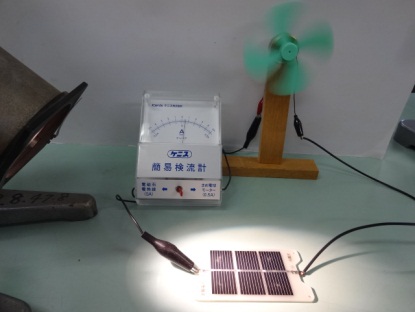 （　）光電池に白い紙をかぶせる。（　）光電池を光の方に向ける。１．右の図を見て答えましょう。（１）図の（　）の中に，電流の向きを　　　　または，　　で書き入れましょう。　　（　　　）（２）（　）の中の正しいほうに〇をつけ，　　　に当てはまる言葉を書き入れましょう。・かん電池で回路をつくると，かん電池の（・）からモーターを通って（＋極・－極）へ電気が流れる。この電気の流れを  電流   という。・モーターの回る向きをえるには，かん電池をつなぐ（向き・数）をえるとよい。・モーターを速く回すには，かん電池２こを   直列   つなぎにするとよい。回路に流す電流を（弱く・強く）するとモーターが速く回るようになる。２．下の図の回路の中で，豆電球がいちばん明るくつくものに〇を，豆電球がつかないものに×を（　）に書き入れましょう。（ 　）     （　 ）     （ × ）     （ 　）３．右の写真のモーターを速く回すにはどうすればよいか，正しい文の（　）に〇をつけましょう。（  ）光電池に白い紙をかぶせる。（  ）光電池を光の方に向ける。